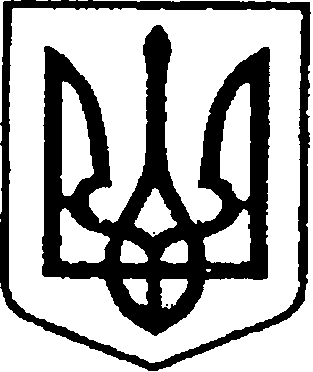  УКРАЇНАЧЕРНІГІВСЬКА ОБЛАСТЬН І Ж И Н С Ь К А    М І С Ь К А    Р А Д А37 сесія VIII скликанняР І Ш Е Н Н Я      від  04 квітня  2024 року	               м. Ніжин	                        № 22-37/2024Відповідно до статей 25, 26, 42, 59, 60, 73 Закону України “Про місцеве самоврядування в Україні”, Земельного кодексу України, Податкового кодексу України, ч.1 ст.8 Закону України “Про оренду землі”, рішення Ніжинської міської ради шостого скликання від 08 липня 2015 року №6-69/2015 “Про затвердження місцевих податків”(із змінами), Регламенту Ніжинської міської ради Чернігівської області затвердженого рішенням Ніжинської міської ради Чернігівської області від 27 листопада 2020 року № 3-2/2020, розглянувши клопотання Управлінню житлово – комунального господарства та будівництва Ніжинської міської ради, від 14.03.2024 за № 01-14/210 та службової записки від 20.03.2024 за № 278 міська рада вирішила:1. У зв’язку зі зміною конфігурації та уточненням місця розташування земельної ділянки на яку поширюється право сервітуту на будівництво, облаштування та утримання інженерно-технічних і фортифікаційних споруд внести зміни в пункт 2 рішення Ніжинської міської ради № 49-35/2023 
від 08.12.2023 року «Про надання дозволу на виготовлення технічної документації із землеустрою щодо встановлення меж частини земельної ділянки 
на яку поширюється право сервітуту» та викласти його в наступній редакції:«2. Надати дозвіл Управлінню комунального майна та земельних відносин Ніжинської міської ради Чернігівської області на виготовлення технічної документації із землеустрою щодо встановлення меж частини земельної ділянки на яку поширюється право сервітуту на будівництво, облаштування та утримання інженерно-технічних і фортифікаційних споруд за адресою: м. Ніжин, 
вул. Мигалівська, 15, кадастровий номер 7410400000:04:014:0180 
(03.02) для будівництва та обслуговування будівель закладів освіти площею 0,1000га із загальної площі земельної ділянки 4,0000га.2.1. Доручити Управлінню комунального майна та земельних відносин Ніжинської міської ради Чернігівської області виготовити необхідну землевпорядну документацію у зв’язку зі зміною конфігурації та уточненням місця розташування земельної ділянки на яку поширюється право сервітуту».2. Начальнику управління комунального майна та земельних відносин Ніжинської міської ради Онокало І.А. забезпечити оприлюднення даного рішення на офіційному сайті Ніжинської міської ради протягом п`яти робочих днів з дня його прийняття.3. Організацію виконання даного рішення покласти на першого заступника міського голови з питань діяльності виконавчих органів ради Вовченка Ф. І. та Управління комунального майна та земельних відносин Ніжинської міської ради.4. Контроль за виконанням даного рішення покласти на постійну комісію міської ради з питань регулювання земельних відносин, архітектури, будівництва та охорони навколишнього середовища (голова комісії – Глотко В.В.).Міський голова                                                                     	    Олександр КОДОЛАВізують:секретар міської ради						     Юрій ХОМЕНКОперший заступник міського голови  з питань діяльності виконавчих органів ради                   Федір ВОВЧЕНКОпостійна комісія міської ради з питань регулювання земельних відносин,архітектури, будівництва та охоронинавколишнього середовища                                                Вячеслав ГЛОТКОпостійна комісія міської ради з питаньрегламенту, законності, охорони праві свобод громадян, запобігання корупції,адміністративно-територіального устрою,депутатської діяльності та етики                                         Валерій САЛОГУБначальник управління комунальногомайна та земельних відносинНіжинської міської ради				                Ірина ОНОКАЛОт.в.о.начальник відділу містобудуваннята архітектури виконавчого комітету Ніжинської міської ради,головний архітектор м. Ніжина	   Ірина КОШЕЛІВСЬКАначальник відділу юридично-кадровогозабезпечення							      В’ячеслав ЛЕГАначальник управління культури і туризму Ніжинської міської ради	             Тетяна БАССАКголовний спеціаліст – юрист відділу бухгалтерськогообліку, звітності та правового забезпечення управліннікомунального майна та земельних відносин Ніжинськоїміської ради					   		     Сергій САВЧЕНКОПро внесення змін у пункт 2 рішення Ніжинської міської ради № 49-35/2023 від 08.12.2023 року «Про надання дозволу на виготовлення технічної документації із землеустрою щодо встановлення меж частини земельної ділянки на яку поширюється право сервітуту»